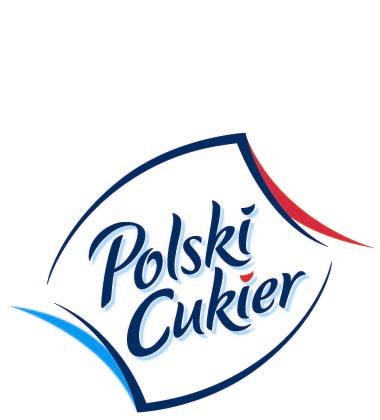 Załącznik nr 2 do Ogłoszenia                                                                             	        ……………………., dnia: ……………r.FORMULARZ OFERTOWY w postępowaniu prowadzonym w celu zawarcia umowy na wykonanie rozbiórki czerech budynków gospodarczych w Krajowej Spółce Cukrowej S.A., Oddział „Cukrownia Kluczewo” w Stargardzie.Nazwa i adres Oferenta    ….......................................................................................................................Województwo 	………………………………….................Telefon 		…………………………………………….fax 	…………………………………………….e-mail	…………………………………………….NIP 	…………………………………………….REGON 		…………………………………………….Wycena poszczególnych procesów/zakresów dostaw:Zobowiązuję się do wykonania przedmiotu postępowania na warunkach określonych
w niniejszym Ogłoszeniu za wynagrodzeniem całkowitym ryczałtowym w kwocie …………………………...PLN/ (słownie złotych: …………….…………..….) netto.Proponowane przez Oferenta warunki gwarancji:Gwarancja na przedmiot postępowania zostanie udzielona na okres nie krótszy niż ……….  miesiące od daty podpisania końcowego protokołu odbioru przedmiotu postępowania.Usuwanie wad nastąpi w czasie do ….. dnia roboczego.Gwarancja nie obejmuje:…                                                                                                                                                                                                     Podpis osoby/osób uprawnionych do reprezentowania Oferenta....................................................PrzedmiotKwota netto [PLN] Kwota brutto [PLN] Wykonanie rozbiórki czterech budynków gospodarczych oznaczonych w rejestrze budynków nr 409, nr 410,nr 411, nr 412 administrowanych przez Oddział  Spółki „Cukrownia Kluczewo” w Stargardzie wraz z utylizacją materiałów porozbiórkowych i niwelacją placu, znajdujących w Baniach przy ul. Grunwaldzkiej 22,Inne kosztyRazem całkowite wynagrodzenie ryczałtowe 